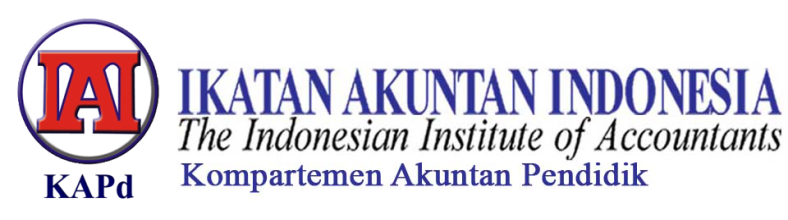 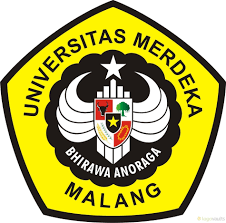 LAPORANDISKUSI FORUM DOSEN AKUNTANSI MANAJEMENIKATAN AKUNTAN INDONESIA (IAI)PELAKSANAAN DISKUSI Hari / Tanggal 		: Jumat, 11 Agustus 2017Waktu			: 08.00 WIB – SelesaiTempat 			: Gedung Program Pascasarjana Universitas Merdeka Malang				  Jl. Terusan Raya Dieng No. 59 MalangTema 			: Capaian Pembelajaran (Learning Outcomes) mata kuliah AkuntansiManajemen Program Studi Akuntansi (S1) dan Program Studi Magister Akuntansi (S2)Pembicara 		: 1. Prof. Susumu Ueno dari Konan University, Japan(Keynote Speakers)	2. Prof. Normah Omar dari UiTM Malaysia	3. Prof. Dr. Ade Fatma Lubis, MAFIS., MBA., CPA., CA dari Universitas 	    Sumatera Utara (USU)Moderator	: Dr. Dra. Diana Zuhroh, M.Si.,Ak.,CASUSUNAN ACARA DISKUSI PembukaanSambutan Direktur Pascasarjana Universitas Merdeka Malang sebagai Koordinator Forum Dosen Akuntansi ManajemenPresentasi Keynote Speakers :Prof. Susumu Ueno dari Konan University, JapanProf. Normah Omar dari UiTM MalaysiaProf. Dr. Ade Fatma Lubis, MAFIS., MBA., CPA., CA dari Universitas Sumatera Utara (USU)Tanya Jawab dan DiskusiPenutupanPESERTA ACARA DISKUSIKetua Program Studi Akuntansi Fakultas Ekonomi dan Bisnis Universitas Brawijaya MalangKetua Program Studi Akuntansi Fakultas Ekonomi dan Bisnis Universitas Negeri MalangKetua Program Studi Akuntansi Fakultas Ekonomi dan Bisnis Universitas Gajayana MalangEtcHASIL DISKUSILO S1 Akuntansi Manajemen akan dibahas detail waktu yang akan datang dalam forum khusus.Dalam waktu dekat (bulan September yang akan datang) direncanakan kegiatan workshop IAI tentang kurikulum S1 dan penyusuna LO di Makassar.Masukan dari narasumber tentang penyusunan LO Akuntansi Manajemen :Memasukkan materi praktikContoh kasus di perusahaanField trip ke perusahaanModel pembelajaran berbasis Projects dan Case StudyPerlu mulai dimasukkan materi tentang perkembangan teknologi informasi, dan keterkaitannya dengan akuntansi.